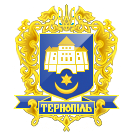 ТЕРНОПІЛЬСЬКА МІСЬКА РАДАПОСТІЙНА КОМІСІЯЗ ПИТАНЬ ЕКОНОМІКИ,ПРОМИСЛОВОСТІ,ТРАНСПОРТУ І ЗВ’ЯЗКУ, КОНТРОЛЮ ЗА ВИКОРИСТАННЯМ КОМУНАЛЬНОГО МАЙНА, ЗОВНІШНІХ ЗВ’ЯЗКІВ, ПІДПРИЄМНИЦЬКОЇ ДІЯЛЬНОСТІ, ЗАХИСТУ ПРАВ СПОЖИВАЧІВ ТА ТУРИЗМУ ____________________________________________________________________________Протокол засідання комісії №1Від 30.01.2020р.Всього членів комісії: (4) Зінь І.Ф., Грицишин А.А., Поврозник П.І., Генсерук   В.А.Присутні члени комісії: (4) Зінь І.Ф., Грицишин А.А., Генсерук   В.А., Поврозник П.І.Відсутні члени комісії: (0) Кворум є. Засідання комісії правочинне.На засідання комісії запрошені:Мединський В.В.– начальник управління обліку та контролю за використанням комунального майна;Сум І.М. - заступник начальника управління освіти– начальник відділу дошкільної, середньої та позашкільної освіти;Гірчак І.Я. – виконавчий директор Тернопільського РВ Асоціація міст України;Фронц Р.С. – заступник виконавчого директора ГО «Нова хвиля»Вітик В.Б - головний спеціаліст організаційного відділу виконавчого комітету управління організаційно-виконавчої роботи.Головуючий – голова комісії Зінь І.Ф.Слухали:	Про затвердження порядку денного засідання, відповідно до листа міського голови від 30.01.2020 р. №43/01Результати голосування за затвердження порядку денного: За – «4», Проти-«0», Утримались-«0». Рішення прийнято.ВИРІШИЛИ: Затвердити порядок денний засідання комісії.			Порядок денний засідання комісії:1.Перше питання порядку денного.СЛУХАЛИ:        Про надання в безоплатне користування майна комунальної власності    суб'єктам підприємницької діяльності, які  здійснюють  організацію  харчування учнів у закладах загальної середньої освіти  м. Тернополя в 2020 році.ДОПОВІДАЛА:        Сум І.М.ВИРІШИЛИ:      Погодити проект рішення міської ради «Про надання в безоплатне користування майна комунальної власності    суб'єктам підприємницької діяльності, які  здійснюють  організацію  харчування учнів у закладах загальної середньої освіти  м. Тернополя в 2020 році.»Результати голосування.: За –4, проти- 0, утримались-0. Рішення прийнято.2.Друге питання порядку денного.СЛУХАЛИ:	Про надання в позичку (безоплатне користування) майна комунальної власності.ВИСТУПИВ :	Генсерук В.А., який запропонував  провести окреме голосування,  через можливий конфлікт інтересів членів комісії І.Ф.Зіня та А.А.Грицишина,  щодо наступних пунктів додатку (Перелік підприємств, установ, організацій, які фінансуються з державного, місцевих бюджетів,  громадських, релігійних, благодійних організацій, об’єднань, професійних творчих працівників, іншим юридичним і фізичним особам, яким надається в позичку (безоплатне користування) майно комунальної власності) до проекту рішення міської ради «Про надання в позичку (безоплатне користування) майна комунальної власності»:1.Приміщення комунального  підприємства «Еней» за адресою вул. вул. Глибока, 18 загальною площею 2429,20 м.кв;2.Приміщення громадської організації «Тернопільська обласна організація Всеукраїнської правозахисної організації „Меморіал‟» імені Василя Стуса за адресою вул. Князя Острозького,  3 загальною площею 47,70 м.кв.Результати голосування за пропозицію В.А.Генсерука: За –4, проти- 0, утримались-0. Рішення прийнято.ДОПОВІДАВ:          Мединський В.В.ВИСТУПИЛИ:	Гірчак І.Я., Фронц Р.С. з пропозицією надати в позичку (безоплатне користування) приміщення ГО «Нова хвиля» за адресою вул.Родини Барвінських, 7 та приміщення Тернопільського РВ Асоціація міст України за адресою вул.Родини Барвінських, 7 терміном до 31.12.2030 р.Результати голосування за проект рішення міської ради «Про надання в позичку (безоплатне користування) майна комунальної власності» враховуючи пропозицію Гірчака І.Я., Фронца Р.С. та за виключенням пунктів: 1.Приміщення комунального  підприємства «Еней» за адресою вул. вул. Глибока, 18 загальною площею 2429,20 м.кв;2.Приміщення громадської організації «Тернопільська обласна організація Всеукраїнської правозахисної організації „Меморіал‟» імені Василя Стуса за адресою вул. Князя Острозького,  3 загальною площею 47,70 м.кв.За –4 (Поврозник П.І. підтримав проект рішення міської ради «Про надання в позичку (безоплатне користування) майна комунальної власності.» в частині надання приміщень в безоплатне користування комунальним підприємствам, державним установам та закладам освіти, в частині надання приміщень в безоплатне користування громадським організаціям, не підтримав), проти- 0, утримались-0. Рішення прийнято.Результати голосування за надання в безоплатне користування приміщення комунальному  підприємству «Еней» за адресою вул. вул. Глибока, 18 загальною площею 2429,20 м.кв:За –3, проти- 0, утримались-0. ( Зінь І.Ф. в голосуванні участі не брав через можливий конфлікт інтересів)	Рішення прийнято.Результати голосування за надання в безоплатне користування приміщення громадській організації «Тернопільська обласна організація Всеукраїнської правозахисної організації „Меморіал‟» імені Василя Стуса за адресою вул. Князя Острозького,  3 загальною площею 47,70 м.кв.За –3, проти- 0, утримались-0. ( Грицишин А.А. в голосуванні участі не брав через можливий конфлікт інтересів)	Рішення прийнято.ВИРІШИЛИ:	1.Погодити проект рішення міської ради «Про надання в позичку (безоплатне користування) майна комунальної власності» враховуючи пропозицію Гірчака І.Я., Фронца Р.С. (надати в позичку (безоплатне користування) приміщення ГО «Нова хвиля» за адресою вул.Родини Барвінських, 7 та приміщення Тернопільського РВ Асоціація міст України за адресою вул.Родини Барвінських, 7 терміном до 31.12.2030 р)  та за виключенням пунктів: 1.Приміщення комунального  підприємства «Еней» за адресою вул. вул. Глибока, 18 загальною площею 2429,20 м.кв;2.Приміщення громадської організації «Тернопільська обласна організація Всеукраїнської правозахисної організації „Меморіал‟» імені Василя Стуса за адресою вул. Князя Острозького,  3 загальною площею 47,70 м.кв.2.Погодити  надання в безоплатне користування приміщення комунальному  підприємству «Еней» за адресою вул. вул. Глибока, 18 загальною площею 2429,20 м.кв.3.Погодити  надання в безоплатне користування приміщення громадській організації «Тернопільська обласна організація Всеукраїнської правозахисної організації „Меморіал‟» імені Василя Стуса за адресою вул. Князя Острозького,  3 загальною площею 47,70 м.кв.              Голова комісії                                                                              І.Ф.Зінь	                                                                                                            Секретар комісії						          В.А.ГенсерукПро надання в безоплатне користування майна комунальної власності  суб'єктам підприємницької діяльності, які  здійснюють  організацію  харчування учнів у закладах загальної середньої освіти  м. Тернополя в 2020 році.Про надання в позичку (безоплатне користування) майна комунальної власності.